CAROLINAS’ FUTURITY RENEWAL NOMINATION					2022Yearling: Must have been nominated as a weanling; $ 75 by June 152-year old: Must have been nominated as a weanling and a yearling; $ 75 by June 153-Year Old: Must have been continuously nominated since weanling year; $ 75 by June 15OWNER NAME________________________________	AGENT NAME______________________________Signature______________________________		Signature______________________________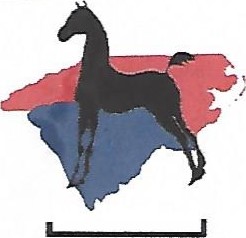 Registered NameRegistration #DamSireAmountRegistered NameRegistration #DamSireAmountRegistered NameRegistration #DamSireAmount